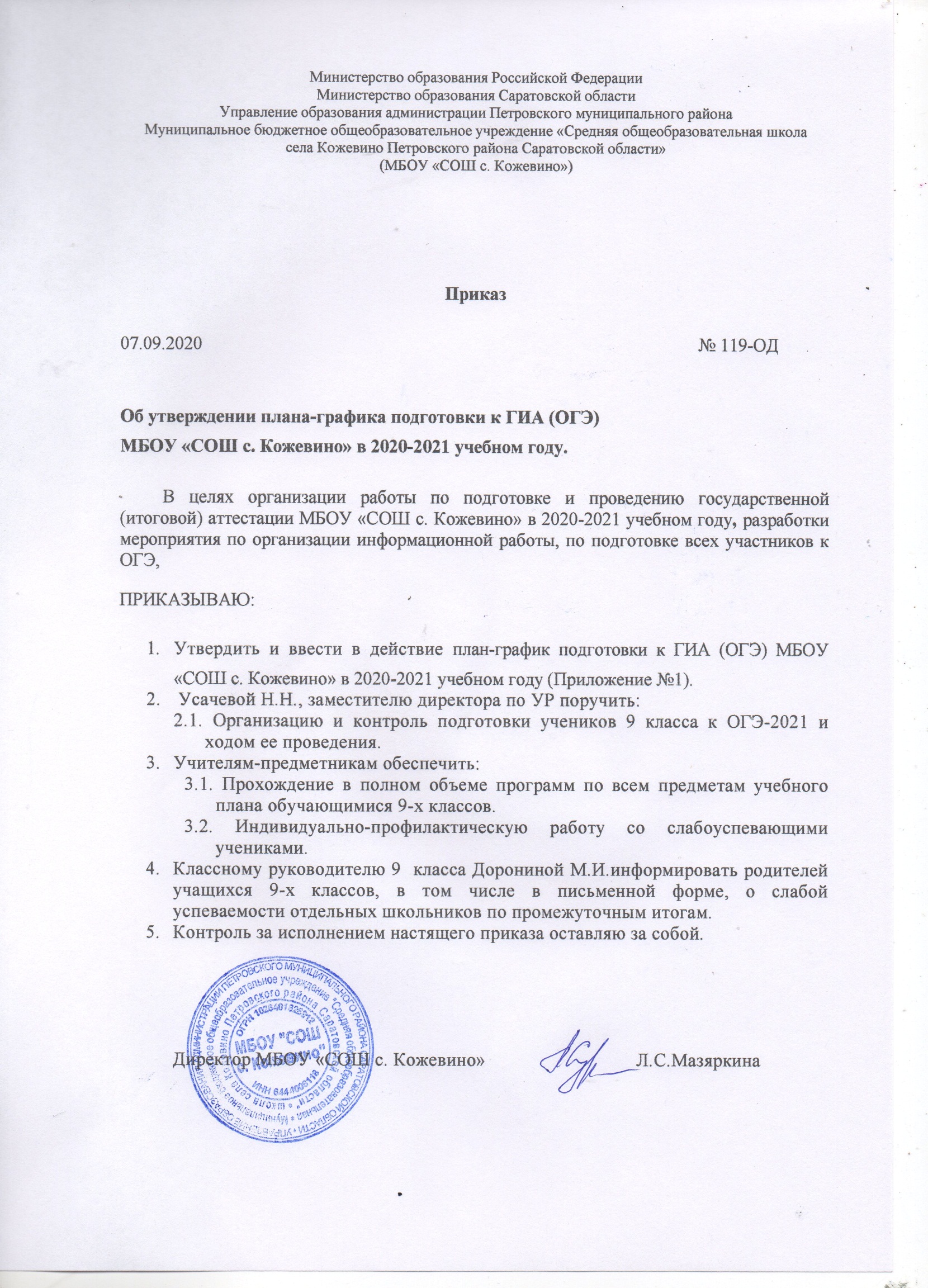 Приложение           к приказу  № 119-ОДот 07.09.2020 г.План-графикподготовки и проведения  государственной итоговой аттестации по образовательным программам основного общего  образования  в МБОУ «СОШ с. Кожевино» в 2020-2021 учебном году№ п/пПеречень мероприятийСрокиОтветственные1.Анализ проведения государственной итоговой аттестации по образовательным программам основного общего и среднего общего образования в МБОУ «СОШ с. Кожевино» Анализ проведения государственной итоговой аттестации по образовательным программам основного общего и среднего общего образования в МБОУ «СОШ с. Кожевино» Анализ проведения государственной итоговой аттестации по образовательным программам основного общего и среднего общего образования в МБОУ «СОШ с. Кожевино» 1.1Проведение статистического анализа по итогам государственной итоговой аттестации по образовательным программам основного общего (далее-ГИА-9) и среднего общего образования (далее-ГИА-11)до 31 августа 2020 годаДиректор школы  Мазяркина Л.С., зам. директора по УР Усачева Н.Н.,  руководители ШМО1.2Подведение итогов ГИА-9, ГИА-11 на  педагогическом советедо 30 сентября  2020 годаДиректор школы  Мазяркина Л.С., зам. директора по УР Усачева Н.Н.1.3Проведение самодиагностики уровня организации ГИА в 2020 годудо 31 сентября2020 годаЗам. директора по УР Усачева Н.Н., учителя предметники2.Меры по повышению качества преподавания учебных предметов в МБОУ «СОШ с. Кожевино» Меры по повышению качества преподавания учебных предметов в МБОУ «СОШ с. Кожевино» Меры по повышению качества преподавания учебных предметов в МБОУ «СОШ с. Кожевино» 2.1Корректировка программы  самообследования, программы развития школыдо 15 декабря 2020 годаЗам. директора по УР2.2Организация работы муниципальной площадки «Готовимся к экзаменам вместе» для детей испытывающих трудности в изучении математики2020-2021 учебный годЗам. директора по УР Усачева Н.Н., учителя - предметники2.3.Диагностические работы образовательным программам основного общего образования для обучающихся 10 классов с применением технологии федерального государственного бюджетного учреждения «ФЦТ»Октябрь 2020 годаДиректор школы Л.С.Мазяркина,зам. директора по УР Н.Н. Усачева2.4.Методические семинары  «Результаты государственной итоговой аттестации 2020: анализ и перспективы»Август 2020 годаРуководители  РМО, учителя - предметники2.5.Проведение педагогического совета «Подготовка к государственной итоговой аттестации: формула успеха для учителей-предметников»В течение годаЗам. директора по УР, руководители ШМО2.6.Участие в мастер-классах ведущих педагогов области по вопросам подготовки к проведению ГИА (в режиме ВКС)2020-2021 учебный годЗам. директора по УР Усачева Н.Н., руководители ШМО2.7.Участие в дистанционном клубе учителей-предметников «Я готов к ГИА»2020-2021 учебный годЗам. директора по УР Усачева Н.Н., руководители ШМО2.8.Репетиционные экзамены по выборуПо графикуАдминистрация, учителя -предметники2.9.Педагогические советы, «круглые столы», конференции по повышению качества образования2020-2021 учебный годЗам. директора по УР Усачева Н.Н., руководители ШМО2.10.Окончательная диагностика выбора экзаменов ГИА (ОГЭ), (ЕГЭ)До1 февраля 2021До 1 марта 2021Администрация2.11.Формирование состава обучающихся, требующих особого внимания по подготовке к ГИАдо 10 октября 2020 годаАдминистрация2.12.Формирование банка заданий для проведения диагностических работ по предметам2020-2021 учебный годРуководители ШМО, учителя - предметники2.13.Консультирование педагогов по вопросам подготовки обучающихся к ГИА (по всем предметам)2020-2021 учебный годУправление образования,МКУ «Методико-правовой центр»,   руководители РМО2.14Региональные проверочные работы по математике 9 класс15-18 декабря 2020г., 16-20 марта 2021 года Отдел ГИА, РЦОКО,   Управление образования,директор школы Л.С. Мазяркина,зам. директора по УР Н.Н. Усачева, руководитель ШМО Е.В. Егорова2.15.Проведение диагностики первичного выбора предметов для участия в ГИАдо 15 октября 2020 годаАдминистрация2.16.Формирование состава обучающихся, требующих особого внимания по подготовке к ГИАдо 10 октября 2020 годаАдминистрация 2.17.Организация подготовки обучающихся к ГИАпостоянно в течение 2020-2021 учебного года(Приложение) Администрация, учителя -предметники2.18.Организация подготовки обучающихся к итоговому сочинению (изложению)Сентябрь-ноябрь 2020 годаДоронина М.И.2.19.Организация подготовки обучающихся к итоговому собеседованию по русскому языкуСентябрь 2020-январь 2021 годаДоронина М.И., Усачева Н.Н., Абубекерова Г.Ш.2.20.Проведение школьных репетиционных экзаменов по русскому языку в форме ОГЭ октябрь 2020, декабрь 2020, март 2021, май 2021Директор школы Мазяркина Л.С., зам. директора по УР  Усачева Н.Н, учитель русского языка Доронина М.И.2.21.Проведение школьных репетиционных экзаменов по математике в форме ОГЭ октябрь 2020, декабрь 2020, март 2021, май 2021Директор школы Мазяркина Л.С., зам. директора по УР  Усачева Н.Н, учитель математики Егорова Е.В.2.22.Проведение школьных репетиционных экзаменов по предметам по выбору в форме ОГЭдекабрь 2020, март 2021, май 2021Директор школы Мазяркина Л.С., зам. директора по УР  Усачева Н.Н, учителя - предметники2.23Организация работы муниципальной школы «Территория успеха» для детей, испытывающих трудности в изучении русского языка2020-2021 учебный годЗам. директора по УР Усачева Н.Н., учителя предметники3Нормативно-правовое обеспечение организации и проведения государственной итоговой аттестации по образовательным программам основного общего и среднего общего образования в МБОУ «СОШ с. Кожевино»Нормативно-правовое обеспечение организации и проведения государственной итоговой аттестации по образовательным программам основного общего и среднего общего образования в МБОУ «СОШ с. Кожевино»Нормативно-правовое обеспечение организации и проведения государственной итоговой аттестации по образовательным программам основного общего и среднего общего образования в МБОУ «СОШ с. Кожевино»3.1.Об  организации подготовки и  проведения государственной итоговой аттестации по образовательным  программам основного общего и среднего общего образования в МБОУ «СОШ с. Кожевино»  в 2020-2021 учебном  годусентябрь 2020 годаДиректор школы Мазяркина Л.С.3.2 Подготовка    приказов по организации и проведению государственной итоговой аттестации по образовательным программам основного общего и среднего общего образования  в 2020-2021  учебном году Подготовка    приказов по организации и проведению государственной итоговой аттестации по образовательным программам основного общего и среднего общего образования  в 2020-2021  учебном году Подготовка    приказов по организации и проведению государственной итоговой аттестации по образовательным программам основного общего и среднего общего образования  в 2020-2021  учебном году 3.2.1.Об организации порядка информирования участников государственной итоговой аттестации по образовательным программам среднего общего образования и их родителей (законных представителей) по вопросам организации и проведения государственной итоговой аттестациисентябрь 2020 годаДиректор школы Мазяркина Л.С.3.2.2.О назначении школьного координатора по организации и проведению государственной итоговой аттестации по образовательным программам основного общего  образования  в 2020-2021  учебном году в МБОУ «СОШ с. Кожевино»Сентябрь 2020 годаДиректор школы Мазяркина Л.С.3.2.3.Об организации порядка информирования участников государственной итоговой аттестации по образовательным программам основного общего образования и их родителей (законных представителей) по вопросам организации и проведения государственной итоговой аттестациисентябрь 2020 годаДиректор школы Мазяркина Л.С.3.2.4.Об организации и проведении региональных проверочных работ по математике для обучающихся 9-х классов в 2019-2020 учебном годуСентябрь-октябрь 2020 годаДиректор школы Мазяркина Л.С.3.2.5.Об утверждении графика работы телефонов «Горячей линии» на период проведения ГИА в 2019-2020  учебном годуСентябрь 2020 годаДиректор школы Мазяркина Л.С.3.2.6Об утверждении графика консультаций по подготовке к ГИА 2020ноябрь 2020 годаДиректор школы Мазяркина Л.С.3.2.7.Об утверждении списков учащихся 9-х классов, сдающих экзамены по выбору1 марта 2021 годаДиректор школы Мазяркина Л.С.3.2.8.О допуске к государственной (итоговой) аттестации в форме  ОГЭ. май 2021 годаДиректор школы Мазяркина Л.С.3.2.9.О выпуске учащихся 9 класса. Выдача аттестатов об основном  образованиииюнь 2021 годаДиректор школы Мазяркина Л.С.3.2.10.О выдачи ведомостей образовательных достижений обучающихся, освоивших образовательные программы основного общего образования.июнь 2021 годаДиректор школы Мазяркина Л.С.4.Обучение лиц, привлекаемых к проведению  ГИА-9Обучение лиц, привлекаемых к проведению  ГИА-9Обучение лиц, привлекаемых к проведению  ГИА-94.1.Организация постоянно действующего семинара-совещания для школьных координаторов по организации ГИА-9  в 2020-2021  учебном году  1 раз в два месяцаУправление образованияМКУ «Методико-правовой центр МОУ Петровского муниципального района»4.2.Организация обучения на муниципальном уровне лиц, привлекаемых к проведению итогового собеседованияНоябрь 2020 годаУправление образованияМКУ «Методико-правовой центр МОУ Петровского муниципального района»4.3.Подготовка материалов для организации подготовки участников ГИА- 9Октябрь-ноябрь 2020 годаАдминистрация4.4.Организация обучения с последующим тестированием на муниципальном уровне работников образовательных организаций, привлекаемых к проведению ГИА в качестве руководителей, организаторов и специалистов пунктов проведения экзаменовФевраль-май 2020-2021 годаУправление образованияМКУ «Методико-правовой центр МОУ Петровского муниципального района»4.5.Консультации различных категорий участников ГИА-92020-2021 учебный годУправление образованияМКУ «Методико-правовой центр», Директор школы Мазяркина Л.С.5.Мероприятия по организационному сопровождению ГИА-9  в МБОУ «СОШ с. Кожевино»Мероприятия по организационному сопровождению ГИА-9  в МБОУ «СОШ с. Кожевино»Мероприятия по организационному сопровождению ГИА-9  в МБОУ «СОШ с. Кожевино»5.1Подготовка информационных писем управления образования администрации Петровского муниципального района по организации и проведению государственной итоговой аттестации по образовательным программам  основного и среднего общего образования  на территории Петровского муниципального района в 2020-2021  учебном годуПодготовка информационных писем управления образования администрации Петровского муниципального района по организации и проведению государственной итоговой аттестации по образовательным программам  основного и среднего общего образования  на территории Петровского муниципального района в 2020-2021  учебном годуПодготовка информационных писем управления образования администрации Петровского муниципального района по организации и проведению государственной итоговой аттестации по образовательным программам  основного и среднего общего образования  на территории Петровского муниципального района в 2020-2021  учебном году5.1.1.О работе телефонов «горячей линии»Сентябрь 2020 годаАдминистрация5.2.Мероприятия по организационному обеспечению проведения государственной итоговой аттестации по образовательным программам основного общего  образованияМероприятия по организационному обеспечению проведения государственной итоговой аттестации по образовательным программам основного общего  образованияМероприятия по организационному обеспечению проведения государственной итоговой аттестации по образовательным программам основного общего  образования5.2.1.Проведение ГИА-9 по расписанию, утвержденному приказом Минобрнауки РФ  март-апрель, май-июнь, сентябрь 2021 года Директор школы Мазяркина Л.С.5.2.2.Проведение по утверждённому расписанию итогового собеседования по русскому языкуФевраль-май 2021 годаДиректор школы Мазяркина Л.С.6Мероприятия по информационному сопровождению ГИА в МБОУ «СОШ с. Кожевино» ( на школьном сайте)Мероприятия по информационному сопровождению ГИА в МБОУ «СОШ с. Кожевино» ( на школьном сайте)Мероприятия по информационному сопровождению ГИА в МБОУ «СОШ с. Кожевино» ( на школьном сайте)6.1.Информационное наполнение школьного сайта в сети интернет по вопросам организации подготовки и проведения ГИА  2020-2021 учебный годАдминистратор сайта Усачев Ю.В.6.2.О сроках и местах регистрации для участия в написании итогового сочинения (изложения)Не позднее, чем за два месяца до дня проведения итогового сочинения (изложения)Директор школы Мазяркина Л.С.,Администратор сайта Усачев Ю.В.6.3.О сроках и местах подачи заявления на сдачу ГИА-9До 31 декабря 2020 годаДиректор школы Мазяркина Л.С., Администратор сайта Усачев Ю.В.6.4.О сроках проведения ГИА-9До 1 апреля 2021 годаДиректор школы Мазяркина Л.С.Администратор сайта Усачев Ю.В.6.5.О сроках, местах и порядке подачи и рассмотрения апелляций ГИА-9До 20 апреля 2021 годаДиректор школы Мазяркина Л.С.Администратор сайта Усачев Ю.В.6.6.О сроках, местах и порядке  информирования о результатах ГИА-9До 20 апреля 2021 годаДиректор школы Мазяркина Л.С.Администратор сайта Усачев Ю.В.6.7.Размещение информации на школьном сайте о внесении изменений в Порядок проведения государственной итоговой аттестации по образовательным программам основного общего образования По мере внесения измененийДиректор школы Мазяркина Л.С.Администратор сайта Усачев Ю.В.6.8.Приказы Министерства образования и науки Российской Федерации по вопросам проведения государственной итоговой аттестацииПо мере выхода приказовДиректор школы Мазяркина Л.С.Администратор сайта Усачев Ю.В.6.9.Оформление информационных стендов по процедуре проведения ГИА в 2020 году, оформление стендов по предметам «Готовимся к ГИА»В течение 2020-2021 учебного годаДиректор школы Мазяркина Л.С., зам. директора по УР Усачева Н.Н., учителя - предметники